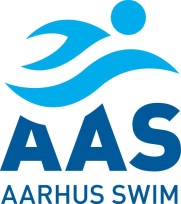 Invitation til:AAS2: Andreas, Celia, Dagmar, Freja Fogh, Freja Kvist, Mia, Maria, Nikoline, Simon, Viola.Århus, den 2. juni 2021FredagLørdagSøndagOpvarmning17:00Stævnestart17:30Officialmøde17:00STEDLyseng Svømmebad, Lysengvej 4, 8270 HøjbjergLyseng Svømmebad, Lysengvej 4, 8270 HøjbjergLyseng Svømmebad, Lysengvej 4, 8270 HøjbjergFORPLEJNINGIngen, svømmerne skal selv have drikke, madpakke og snacks med.Ingen, svømmerne skal selv have drikke, madpakke og snacks med.Ingen, svømmerne skal selv have drikke, madpakke og snacks med.MØDESTED OG TIDSPUNKTLyseng Svømmebad, kl. 17:00.Lyseng Svømmebad, kl. 17:00.Lyseng Svømmebad, kl. 17:00.OFFICIALDer svømmes på 2 baner og der skal bruges følgende officials1x Starter1x Ledende tid1x Speaker4x Modul to officialsDer svømmes på 2 baner og der skal bruges følgende officials1x Starter1x Ledende tid1x Speaker4x Modul to officialsDer svømmes på 2 baner og der skal bruges følgende officials1x Starter1x Ledende tid1x Speaker4x Modul to officialsKØRSELSelvkørsel.Selvkørsel.Selvkørsel.HOLDLEDEREDer er ikke brug for holdledere.Der er ikke brug for holdledere.Der er ikke brug for holdledere.Valg af løbLøbstilmelding laves i fællesskab med træneren.Løbstilmelding laves i fællesskab med træneren.Løbstilmelding laves i fællesskab med træneren.TilmeldingsfristSøndag den 13. juni. Tilmelding foregår på Lysengs klubmodul.Søndag den 13. juni. Tilmelding foregår på Lysengs klubmodul.Søndag den 13. juni. Tilmelding foregår på Lysengs klubmodul.